附件：云聘会参会报名流程“新春纳才 杭向未来”长三角高层次人才云聘会参会报名流程报名网址：https://xcnc.hzrc.com报名二维码：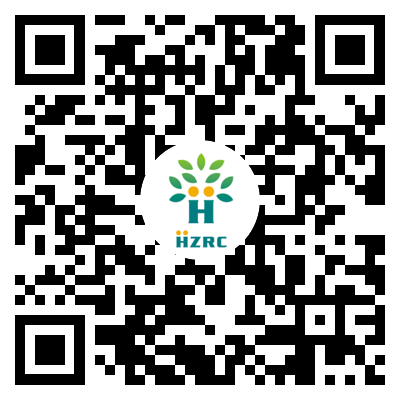                        否                                           是                                                       是                                          否    